" I say YES!”Class #25 – Tapping Transcript Disclaimer:	This transcript has been edited; however, there may be English or grammatical errors since it is spoken English, as opposed to written English.  Please ignore the errors (or let us know where they are so we can correct them).    Enjoy the call!	Let’s declare our intention….Calling in our guides, Calling in our angels, Calling in the Divine saying “Thank you” for being here with us through this journey.Thank you for guiding us,For helping us understand things more fully than we understood before.We are grateful.Really, truly grateful.Let’s start tapping…Even though there are times when I want to say “yes,”I want to say “yes” but I’m afraid.Or I think, “Oh yes, what a great idea.”And then, I start to think about all the ways that couldn’t work.I start to think about all the ways that’s not a good idea.I start to think about all the ways it won’t turn out well.All the ways in which I am afraid.All the ways that it really just “Maybe it’s such not a great idea.”And I stop myself.I stop myself from really, really taking that next action.Because I get afraid,Because it’s not practical,It doesn’t make sense.Because I don’t have a space for a horse.Or whatever.It doesn’t make any sense to do that.And I stop myself.I stop myself.And even though I do that,It’s okay.I’ve done it many times in the past.It’s okay.The question becomes, “Is this the direction I want to go?”“Is this download going to take me there?”“Is this download going to help me out?”“If I implement it, will this be my next right step?”“And will you, universe, provide me with a sign that that is the right next step?”“Will you give confirmation because I’ll pay attention.”“And I don’t have to control what that confirmation is.”“I’ll see a red balloon floating by in the sky.”I don’t have to control it.I can trust that I will receive the confirmation,And that I will recognize that that is my confirmation,Or that is my confirmation to not do it.I can trust myself to get out of my own way,To trust that the “yes” inside of me is the right next step, is indeed it is,To trust that what I receive is truly from the Divine and not from my ego,Not from my mind,Not from my wish list,My “Oh, yes, I would like that to make me feel good.”Not from my ego.Although those might be also true.I trust that what I’m receiving is the download from the Divine,And that I will recognize it,That I can recognize it,That I can trust it,That I can take action on it,That I can learn to recognize the downloads which is there to guide me along the way,To show up,To ask the questions,To ask for the support,To ask for the help, To ask for someone who knows someone, “How can I hire someone?”“How can I find the right mentor?”“How can I find that right contractor?”“How can I find the right person who can help me with this project?”To trust that that person is out there waiting.“How can I find our right next horse?”To trust that that horse is waiting, just waiting for our new home.And ready and I will recognize it,To trust that that mentor is there,To trust that that support is there.And that I will recognize it.I say “yes” to allowing this to have its own magic,And not to have to be in control of what that magic looks like.But to allow. Allow the process, the magical process to unfold within me and unfold without, so that I may see it.I am willing to experience that as my reality,To say “yes” to that.I’m willing to say “yes” to the magic of trusting the Divine,To recognizing my downloads,To understanding that those downloads are there for me perfect, perfectly aligned, perfectly drawn in, perfectly provided,And I don’t have to understand all the “whys.”I don’t have to understand why that one horse didn’t come and live with me.I don’t have to understand that.But to trust that it was the right choice,It was the right movement.It was the right thing to do for myriad reasons.And not just for the horse, but for me as well.To trust that those things that I have done before,That the people I’ve hired and it didn’t work out, That there is something very important for me to learn,Something that I got, that I needed, even if it wasn’t what I wanted.To trust that that program that I offered was teaching me as much about the offering process as I was teaching my people about who I am and how I show up.And how they, too, can show up.I can trust.I can say “yes” to trusting.I can say “yes” to understanding the process of magic even more,The process of alignment,The process of co-creation with the Divine so that I may manifest the life that I want, The business that I want, The clients that I want, The money that I want, The love that I want, The health that I want.Yes, I say “yes” to that.I say “yes” to the Divine,I say “yes” to me, I say “yes” to my dreams,I say “yes” to my guidance,I say “yes” to my intuition,I say “yes” to love, to expansion,I say “yes” to alignment, to connection, I say “yes” to “yes.”And I don’t have to understand all the time why.I don’t have to understand all the time the “hows.”“How is this perfect?”“How is this the right thing?”“How is that the right next step?”“How is that the right person?”“How is that the right thing for me to do at that time?”I don’t have to understand it.I can trust.I choose to trust.And I got people say “Amen!”“Amen, sister. Amen!”I choose to trust myself, the Divine, the process, the magic, the love, the connection, the joy, my clients, the people I work with.I choose to trust.I choose to trust.This is my truth.This is my truth.Damn right, this is my truth.And so it is.Go get your Divine On!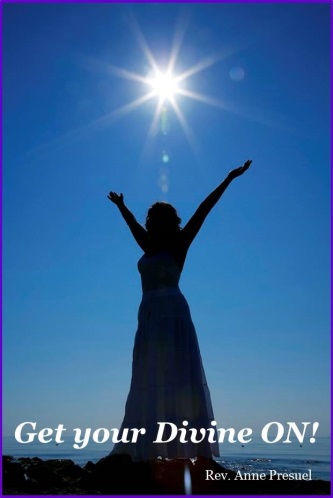 Divine hugs, 													AnneRev. Anne PresuelYour 6th Sense Guide to a 6-Figure BusinessDivinelyIntuitiveBusiness.com	